комплексного учебного курса для общеобразовательных учреждений «Основы религиозных культур и светской этики», утвержденного распоряжением Правительства Российской Федерации от 28 января . N 84-р; 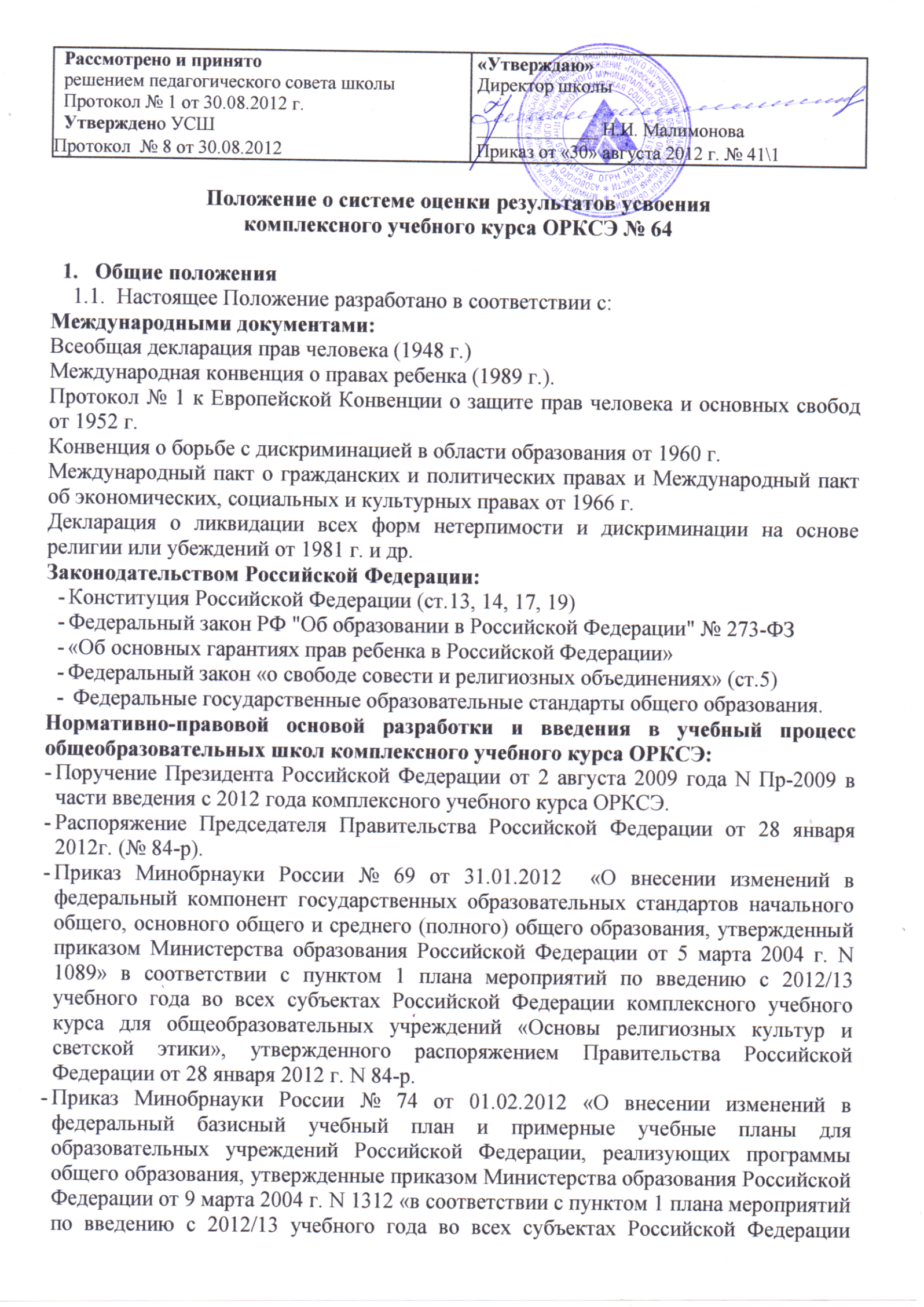 Учебный план общеобразовательного учреждения;Локальный акт об организации изучения курса ОРКСЭ.Настоящее Положение регулирует контроль и оценку результатов обучения по основам религиозной культуры и светской этики (далее ОРКСЭ).1.3.Целью данного Положения является создание благоприятных условий, обеспечивающих его благополучное развитие, обучение и воспитание, совершенствование способов оценивания учебных достижений у обучающихся.Задачи: личностно ориентированное взаимодействие учителя и детей; ориентировка педагогической оценки на относительные показатели детской успешности (сравнение сегодняшних достижений ребенка с его собственными вчерашними достижениями); учет индивидуальных способностей детей; развитие самостоятельности и активности детей; формирование учебно-познавательной мотивации учащихся. Выбор модуля комплексного учебного курса ОРКСЭ Учебный курс ОРКСЭ включает в себя модули: Основы православной культуры; Основы исламской культуры; Основы буддийской культуры; Основы иудейской культуры; Основы мировых религиозных культур; Основы светской этики. Один из модулей изучается обучающимся с его согласия и по выбору его родителей (законных представителей). Результаты выбора должны быть зафиксированы протоколами родительских собраний и письменными заявлениями родителей о выборе определённого модуля для обучения своего ребёнка.4. Организация системы оценивания учебных достижений школьников в условиях безотметочного обучения.4.1. Исключается система балльного (отметочного) оценивания. Оцениванию подлежат индивидуальные учебные достижения обучающихся (сравнение сегодняшних достижений ребенка с его собственными вчерашними достижениями). Положительно оценивается каждый удавшийся шаг ребенка, попытка (даже неудачная) самостоятельно найти ответ на вопрос. Необходимо поощрять любое проявление инициативы, желание высказаться, ответить на вопрос, поработать у доски. Поощрять, не боясь перехвалить. Учить детей осуществлять самоконтроль: сравнивать свою работу с образцом, находить ошибки устанавливать их причины, самому вносить исправления. Осуществление информативной и регулируемой обратной связи с учащимися должно быть ориентировано на успех, содействовать становлению и развитию самооценки. Оценивание должно быть направлено на эффективное обучение и научение ребенка. По ОРКСЭ контрольные работы не проводятся. По ОРКСЭ домашние задания носят творческий характер (обсуди высказывание с родителями, составь рассказ, составь ребусы, сочини частушку родине, напиши эссе и т.п.) По ОРКСЭ безотметочная система оценивания устанавливается в течение всего учебного года. При оценивании достижений обучающихся при изучении курса ОРКСЭ используется качественная взаимооценка в виде создания и презентации творческих проектов. Результаты подготовки и защиты творческих продуктов и проектов могут учитываться при формировании портфолио обучающихся. течение года индивидуально или в группах обучающиеся выполняют проектные работы. Все итоговые работы выполняются с учетом общих задач курса и с выходом на диалог культур и традиции многонационального народа России. Защита работ осуществляется на общеклассных мероприятиях. Независимого от того, какую религиозную культуру изучал школьник, в ходе мероприятия он знакомится и с другими культурами. Формы продуктов проектов: Web-сайт, атлас, карта, видеофильм, выставка, газета, журнал, костюм, модель, коллекция, игра, мультимедийный продукт, музыкальное или художественное произведение, постановка, праздник. Формы защиты итоговых работ: игра, демонстрация продукта, выполненного на основе информационных технологий, инсценировка-диалог литературных или исторических персонажей, доклад, пресс-конференция, путешествие, экскурсия, ролевая игра, спектакль, соревнование, телепередача и т.д. Оценка усвоения учебного курса ОРКСЭ включает предметные, метапредметные результаты и результаты развития личностных качеств.  Содержательный контроль и оценка знаний обучающихся предусматривает выявление индивидуальной динамики качества усвоения курса ОРКСЭ  учеником и не допускает сравнения его с другими детьми.  Для отслеживания уровня усвоения знаний и умений используются:стартовые и итоговые проверочные работы;тестовые диагностические работы;текущие проверочные работы;«портфель» ученика. Стартовая работа (проводится в начале сентября) позволяет определить уровень знаний, необходимый для обучения.  Тестовая диагностическая работа («на входе» и «выходе») включает в себя задания, направленные на проверку действий, которым необходимо овладеть учащимся в рамках данной учебной задачи. Тематическая проверочная работа проводится по ранее изученной теме в ходе изучения следующей на этапе решения частных задач. Итоговая проверочная работа (4 класс по окончанию 4 четверти, 5класс по окончанию 2 четверти) включает защиту проекта по основным темам учебного периода.Система оценивания курса содержит диагностику теоретических знаний и диагностику личностных изменений учащихся. Для диагностики теоретических знаний разрабатываются  поурочные тесты на бумажных носителях и анкеты,  результат в которых оценивается словами «молодец», «хорошо», «отлично»; тестовые задания предлагаются всех видов тестов: - множественный выбор (с единственным правильным ответом и с несколькими правильными ответами);- заполни пропуски; - верно/неверно; - соотнеси; - краткий ответ.контрольные тесты не содержат слайдов-подсказок, после выполнения теста ученик видит, насколько хорошо он усвоил тему, кроме того, он имеет возможность просмотреть все задания  и проанализировать свои ошибки.Для диагностики личностных изменений учащихся реализуется мониторинг духовно-нравственного развития и воспитания младших школьников, ведётся Портфолио ученика.Портфолио ученика представляет собой подборку личных работ ученика по предмету, в которые могут входить творческие работы, отражающие его интерес по той или иной теме, лучшие работы, отражающие динамику ученика, самостоятельно найденные информационно-справочные материалы из дополнительных источников, доклады, сообщения, проектные работы и пр. В портфолио учеником должны быть размещены не менее двух третей   творческих домашних заданий, выполнение которых фиксируется в специальной таблице. Динамика результативности усвоения курса  учащимися фиксируется учителем. Классный журнал является главным документом учителя и заполняется соответственно программе. Отметки не выставляются. Результаты обучения фиксируются в специально разработанных технологических картах (Лист достижений ученика), составленных согласно программам по каждому предмету.Качество усвоения знаний и умений оценивается следующими видами оценочных суждений:         «+» - понимает, применяет (сформированы умения и навыки);         «/» - различает, запоминает, не всегда воспроизводит;         «-» - не различает, не запоминает, не воспроизводит.Кроме того в портфолио ученика ведется специальная таблица учета выполнения творческих домашних заданий, оценивание которых осуществляется с использований клише «молодец», «хорошо», «отлично»;Окончание курса предусматривает подготовку и презентацию творческих проектов на основе изученного материала. Проекты могут быть как индивидуальными, так и коллективными. На презентацию проектов приглашаются родители. В ходе подготовки проекта учащиеся получают возможность обобщить ранее изученный материал, освоить его еще раз, но уже в активной, творческой,  деятельностной форме. Подготовка и презентация проекта позволяют оценить в целом работу учащегося и выставить ему зачет за весь курс.Критерии результатов усвоения курсаИнструментарийПредметные результаты:- знание и принятие ценностей;- понимание светской и религиозной морали для выстраивания конструктивных отношений;- осознание и принятие нравственной нравственности и духовности в жизни.    - тесты,   - составление словарей терминов и понятий,   - контрольно-измерительные материалы,   - защита проектов.Метапредметные результаты   - творческие работы,   - участие в конференциях,   - диспуты,    - ролевые игры,   - тесты,   - тренинги.Личностные качества  - карта наблюдений,  - диагностика качеств личности,  - портфолио.